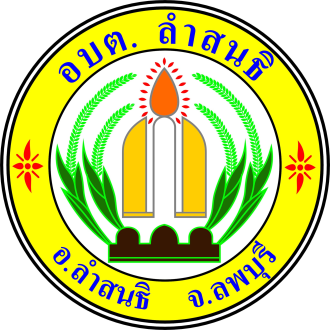 รายงานผลการดำเนินงานประจำปีงบประมาณ พ.ศ. 2565องค์การบริหารส่วนตำบลลำสนธิงานนโยบายอละแผนผลการดำเนินงานตามแผนพัฒนาตำบล                                                                                    ปีงบประมาณ 2565  (ตุลาคม 2564- กันยายน 2565)1. ยุทธศาสตร์การพัฒนาเศรษฐกิจ1.1 แผนงานอุตสาหกรรมและการโยธา1.2 แผนงานการพาณิชย์1.3 แผนงานการเกษตร  งานส่งเสริมการเกษตรงานสิ่งแวดล้อมและทรัพยากรธรรมชาติ2. ยุทธศาสตร์การสร้างความเข้มแข็งให้ชุมชน   2.1 แผนงานรักษาคความสงบภายใน          งานป้องกันฝ่ายพลเรือนและระงับอัคคีภัย3.ยุทธศาสตร์การสนับสนุนการศึกษา ศาสนาและวัฒนธรรม ประเพณี และคุณภาพชีวิต3.1 แผนงานการศึกษา      งานบริหารทั่วไปเกี่ยวกับการศึกษา3.2 แผนงานศาสนา วัฒนธรรมและนันทนาการ      งานศาสนาวัฒนธรรมท้องถิ่นงานกีฬาและนันทนาการ3.3 แผนงานสังคมสงเคราะห์       งานบริหารทั่วไปเกี่ยวกับสังคมสงเคราะห์3.4 แผนงานสาธารณสุข       งานบริหารทั่วไปเกี่ยวกับสาธารณสุขงานบริการสาธารณสุขและงานสาธารณสุขอื่น3.5  แผนงานงบกลาง4.ยุทธศาสตร์พัฒนาการสนับสนุนทรัพยากรธรรมชาติและสิ่งแวดล้อม กีฬาและนันทนาการ4.1 แผนงานเคหะชุมชน      งานกำจัดขยะมูลฝอยและสิ่งปฏิกูล5. ยุทธศาสตร์การบริหารจัดการแบบมีส่วนร่วม5.1 แผนงานบริหารทั่วไปงานบริหารทั่วไป ปัญหาอุปสรรคในการปฏิบัติงาน1.งบประมาณไม่เพียงพอในการดำเนินโครงสร้างพื้นฐาน เนื่องจากบางโครงการใช้งบประมาณ   เป็นจำนวนมากในดำเนินโครงการ                2.ปัญหาที่เกิดจากภัยธรรมชาติไม่สามารถควบคุมได้ ทำให้การดำเนินงานตามโครงการเป็นไป                   ด้วยความล่าช้า3.ได้รับเงินงบประมาณล่าช้า4.โครงการที่บรรจุไว้ในแผนพัฒนาท้องถิ่น มีจำนวนมากเกินไป ไม่สามารถดำเนินการได้ทุกโครงการ ข้อเสนอแนะ1.นำโครงการเกินศักยภาพขององค์กรปกครองส่วนท้องถิ่นไปประสานแผนกับหน่วยงานที่เกี่ยวข้อง     เพื่อขอรับสนับสนุนงบประมาณต่อไป2.ควรดำเนินการซักซ้อมและทำความเข้าใจถึงปัญหาและอุปสรรคในการดำเนินงานที่ไม่สามารถ    ควบคุมได้3. ควรจัดทำแผนพัฒนาท้องถิ่นตามสภาพปัญหาของพื้นที่และความจำเป็น4. ควรมีการสรุปติดตามแผนเป็นรายไตรมาส เพื่อติดตามความก้าวหน้าของการดำเนินงาน5. ควรมีการติดตามประเมินผลแผนตามการดำเนินงานที่มีงบประมาณอยู่แล้วที่โครงการ/กิจกรรมงบประมาณที่ตั้งไว้(บาท)ผลการดำเนินงานผลการดำเนินงานผลการดำเนินงานผลการดำเนินงานผลการเบิกจ่ายงบประมาณ(บาท)หน่วยดำเนินการหมายเหตุที่โครงการ/กิจกรรมงบประมาณที่ตั้งไว้(บาท)ดำเนินการแล้วเสร็จระหว่างดำเนินการยังไม่ได้ดำเนินการยกเลิก/ไม่ดำเนินการผลการเบิกจ่ายงบประมาณ(บาท)หน่วยดำเนินการหมายเหตุ1โครงการก่อสร้างถนน คสล. สายทางซอยบุญเพียงฟาร์ม ลบ.ถ.102-11 หมู่ที่ 1 ตำบลลำสนธิ 498,000----กองช่าง2โครงการก่อสร้างถนน คสล.สายทางซอยนางประกอบ หมอกขุนทด หมู่ที่ 5 บ้านหนองนา  280,000----กองช่าง3โครงการก่อสร้างถนน คสล.สายทางซอยบ้านนายสะอาด ดาวขุนทด หมู่ที่ 6 บ้านโค้งลำสนธิ498,000----กองช่างที่โครงการ/กิจกรรมงบประมาณที่ตั้งไว้(บาท)ผลการดำเนินงานผลการดำเนินงานผลการดำเนินงานผลการดำเนินงานผลการเบิกจ่ายงบประมาณ(บาท)หน่วยดำเนินการหมายเหตุที่โครงการ/กิจกรรมงบประมาณที่ตั้งไว้(บาท)ดำเนินการแล้วเสร็จระหว่างดำเนินการยังไม่ได้ดำเนินการยกเลิก/ไม่ดำเนินการผลการเบิกจ่ายงบประมาณ(บาท)หน่วยดำเนินการหมายเหตุ1ค่าสัสดุวิทยาศาสตร์หรือการแพทย์ 250,000---กองช่างที่โครงการ/กิจกรรมงบประมาณที่ตั้งไว้(บาท)ผลการดำเนินงานผลการดำเนินงานผลการดำเนินงานผลการดำเนินงานผลการเบิกจ่ายงบประมาณ(บาท)หน่วยดำเนินการหมายเหตุที่โครงการ/กิจกรรมงบประมาณที่ตั้งไว้(บาท)ดำเนินการแล้วเสร็จระหว่างดำเนินการยังไม่ได้ดำเนินการยกเลิก/ไม่ดำเนินการผลการเบิกจ่ายงบประมาณ(บาท)หน่วยดำเนินการหมายเหตุ1โครงการฝึกอบรมและศึกษาดูงานตามแนวพระราชดำริฯ190,000----สำนักปลัด2ค่าใช้จ่ายในการส่งเสริมสนับสนุนศูนย์ถ่ายทอดเทคโนโลยีการเกษตรตำบลลำสนธิ20,000----สำนักปลัดที่โครงการ/กิจกรรมงบประมาณที่ตั้งไว้(บาท)ผลการดำเนินงานผลการดำเนินงานผลการดำเนินงานผลการดำเนินงานผลการเบิกจ่ายงบประมาณ(บาท)หน่วยดำเนินการหมายเหตุที่โครงการ/กิจกรรมงบประมาณที่ตั้งไว้(บาท)ดำเนินการแล้วเสร็จระหว่างดำเนินการยังไม่ได้ดำเนินการยกเลิก/ไม่ดำเนินการผลการเบิกจ่ายงบประมาณ(บาท)หน่วยดำเนินการหมายเหตุ1โครงการปลูกต้นไม้เฉลิมพระเกียรติฯ20,000----สำนักปลัด2โครงการอนุรัก์พันธุกรรมพืชตามแนวพระราชดำริฯ15,000----สำนักปลัด3โครงการปลูกป่าถาวรและฟื้นฟูป่า10,000----สำนักปลัด4โครงการบริหารจัดการน้ำ)ธนาคารน้ำใต้ดิน)50,000----สำนักปลัด5โครงการจัดทำสวนสาธารณะ10,000----สำนักปลัดที่โครงการ/กิจกรรมงบประมาณที่ตั้งไว้(บาท)ผลการดำเนินงานผลการดำเนินงานผลการดำเนินงานผลการดำเนินงานผลการเบิกจ่ายงบประมาณ(บาท)หน่วยดำเนินการหมายเหตุที่โครงการ/กิจกรรมงบประมาณที่ตั้งไว้(บาท)ดำเนินการแล้วเสร็จระหว่างดำเนินการยังไม่ได้ดำเนินการยกเลิก/ไม่ดำเนินการผลการเบิกจ่ายงบประมาณ(บาท)หน่วยดำเนินการหมายเหตุ1โครงการป้องกันและลดอุบัติเหตุทางถนนในช่วงเทศกาลสำคัญ50,000---12,369.86สำนักปลัด2 โครงการช่วยเหลือประชาชนด้านสาธารณภัย ภัยพิบัติต่างๆ50,000---50,000สำนักปลัด3โครงการฝึกซ้อมแผนป้องกันและบรรเทาสาธารณภัย20,000----สำนักปลัดที่โครงการ/กิจกรรมงบประมาณที่ตั้งไว้(บาท)ผลการดำเนินงานผลการดำเนินงานผลการดำเนินงานผลการดำเนินงานผลการเบิกจ่ายงบประมาณ(บาท)หน่วยดำเนินการหมายเหตุที่โครงการ/กิจกรรมงบประมาณที่ตั้งไว้(บาท)ดำเนินการแล้วเสร็จระหว่างดำเนินการยังไม่ได้ดำเนินการยกเลิก/ไม่ดำเนินการผลการเบิกจ่ายงบประมาณ(บาท)หน่วยดำเนินการหมายเหตุ4โครงการฝึกอบรมทบทวนฝึกอบรมชุดปฏิบัติการจิตอาสาภัยพิบัติประจำ อบต.ลำสนธิ25,000----สำนักปลัด5โครงการฝึกอบรมให้ความรู้การดับเพลิงเบื้องต้น10,000----สำนักปลัด6โครงการฝึกอบรมอาสาสมัครป้องกันไฟป่า10,000----สำนักปลัด7โครงการปกป้องสถาบันชาติ ศาสนา พระมหากษัตริย์30,000----สำนักปลัด8โครงการศูนย์ปฏิบัติการเพื่อเอาชนะยาเสพติด (ศตส.อ.ลำสนธิ)50,00050,000อำเภอลำสนธิ9โครงการศูนย์ปฏิบัติการเพื่อเอาชนะยาเสพติด (ศตส.ต.ลำสนธิ)10,000----สำนักปลัด10โครงการค่ายเชาวชนไทยหัวใจใสสะอาด30,000----กองสวัสดิการ11โครงการส่งเสริมพัฒนาอาชีพผู้สูงอายุ20,000----กองสวัสดิการ12โครงการเพิ่มประสิทธิภาพการบริหารจัดการศูนย์ปฏิบัติการร่วมในการช่วยเหลือประชาชนขององค์กรปกครองส่วนท้องถิ่น (สถานที่กลาง)25,000---69,000สำนักปลัด13โครงการฝึกอาชีพให้กับประชาชน20,000----กองสวัสดิการ14โครงการพัฒนาสตรีและครอบครัว10,000----กองสวัสดิการที่โครงการ/กิจกรรมงบประมาณที่ตั้งไว้(บาท)ผลการดำเนินงานผลการดำเนินงานผลการดำเนินงานผลการดำเนินงานผลการเบิกจ่ายงบประมาณ(บาท)หน่วยดำเนินการหมายเหตุที่โครงการ/กิจกรรมงบประมาณที่ตั้งไว้(บาท)ดำเนินการแล้วเสร็จระหว่างดำเนินการยังไม่ได้ดำเนินการยกเลิก/ไม่ดำเนินการผลการเบิกจ่ายงบประมาณ(บาท)หน่วยดำเนินการหมายเหตุ1โครงการทัศนศึกษานอกห้องเรียนและพัฒนาผู้เรียนนอกสถานที่20,000----สำนักปลัด2โครงการจัดงานวันเด็กแห่งชาติ40,000----สำนักปลัด3โครงการภูมิปัญญาท้องถิ่นสู่เศรษฐกิจพอเพียง10,000----สำนักปลัด4โครงการเยี่ยมบ้านสานความสัมพันธ์8,000---สำนักปลัด5โครงการวันไหว้ครู1,000----สำนักปลัด6โครงการศึกษาดูงานเพื่อเพิ่มพูนความรู้ของคณะผู้บริหาร กรรมการสถานศึกษา ครูและเจ้าหน้าที่ที่เกี่ยวข้อง30,000----สำนักปลัด7โครงการ DAD AND MON ยุคใหม่เข้าใจลูกน้อย10,000----สำนักปลัด8โครงการปลูกฝังเด็กไทยให้มีความรักแม่และกตัญญูต่อผู้มีพระคุณ(วันแม่)10,000----สำนักปลัด9โครงการปลูกฝังเด็กไทยให้มีความรักพ่อและกตัญญูต่อผู้มีพระคุณ(วันพ่อ)10,000----สำนักปลัด10โครรงการผู้สูงอายุดูแลบุตรหลาน5,000----สำนักปลัด11โครงการสนับสนุนค่าใช้จ่ายในการบริหารสถานศึกษาศูนย์พัฒนาเด็กเล็ก อบต.ลำสนธิ381,930---218,090สำนักปลัด12ค่าอาหารเสริม(นม)383,242---383,242สำนักปลัด13โครงการสนับสนุนอาหารกลางวันให้กับโรงเรียน 2 โรงเรียน 621,600---304,500สำนักปลัดที่โครงการ/กิจกรรมงบประมาณที่ตั้งไว้(บาท)ผลการดำเนินงานผลการดำเนินงานผลการดำเนินงานผลการดำเนินงานผลการเบิกจ่ายงบประมาณ(บาท)หน่วยดำเนินการหมายเหตุที่โครงการ/กิจกรรมงบประมาณที่ตั้งไว้(บาท)ดำเนินการแล้วเสร็จระหว่างดำเนินการยังไม่ได้ดำเนินการยกเลิก/ไม่ดำเนินการผลการเบิกจ่ายงบประมาณ(บาท)หน่วยดำเนินการหมายเหตุ1โครงการจัดงานรัฐพิธีและพระราชพิธีต่างๆของสถาบันพระมหากษัตริย์50,000----สำนักปลัด2โครงการอุดหนุนแผ่นดินสมเด็จพระรานรายณ์มหาราช28,000---28,000สำนักปลัด3โครงการอุดหนุนงานรัฐพิธีอำเภอลำสนธิ35,000---35,000สำนักปลัดที่โครงการ/กิจกรรมงบประมาณที่ตั้งไว้(บาท)ผลการดำเนินงานผลการดำเนินงานผลการดำเนินงานผลการดำเนินงานผลการเบิกจ่ายงบประมาณ(บาท)หน่วยดำเนินการหมายเหตุที่โครงการ/กิจกรรมงบประมาณที่ตั้งไว้(บาท)ดำเนินการแล้วเสร็จระหว่างดำเนินการยังไม่ได้ดำเนินการยกเลิก/ไม่ดำเนินการผลการเบิกจ่ายงบประมาณ(บาท)หน่วยดำเนินการหมายเหตุ1โครงการจัดส่งนีกกีฬาเข้าร่วมแข่งขันกีฬาท้องถิ่น60,000----สำนักปลัด2โครงการแข่งขันกีฬาตำบลต้านยาเสพติด40,000----สำนักปลัด3จัดซื้อวัสดุกีฬา36,000----สำนักปลัดที่โครงการ/กิจกรรมงบประมาณที่ตั้งไว้(บาท)ผลการดำเนินงานผลการดำเนินงานผลการดำเนินงานผลการดำเนินงานผลการเบิกจ่ายงบประมาณ(บาท)หน่วยดำเนินการหมายเหตุที่โครงการ/กิจกรรมงบประมาณที่ตั้งไว้(บาท)ดำเนินการแล้วเสร็จระหว่างดำเนินการยังไม่ได้ดำเนินการยกเลิก/ไม่ดำเนินการผลการเบิกจ่ายงบประมาณ(บาท)หน่วยดำเนินการหมายเหตุ1โครงการจัดสวัสดิการผู้สูงอายุและผู้ด้อยโอกาสในตำบลลำสนธิ20,000----กองสวัสดิการ2โครงการช่วยเหลือส่งเสริมด้านพัฒนาคุณภาพชีวิต การป้องกันควบคุมโรคติดต่อ และเกษตรกรผู้มีรายได้ร้อย50,000----กองสวัสดิการที่โครงการ/กิจกรรมงบประมาณที่ตั้งไว้(บาท)ผลการดำเนินงานผลการดำเนินงานผลการดำเนินงานผลการดำเนินงานผลการเบิกจ่ายงบประมาณ(บาท)หน่วยดำเนินการหมายเหตุที่โครงการ/กิจกรรมงบประมาณที่ตั้งไว้(บาท)ดำเนินการแล้วเสร็จระหว่างดำเนินการยังไม่ได้ดำเนินการยกเลิก/ไม่ดำเนินการผลการเบิกจ่ายงบประมาณ(บาท)หน่วยดำเนินการหมายเหตุ1โครงการป้องกันและควบคุมโรคต่างๆและการแพร่ระบาดของโรคติดต่อ40,000---39,000กองสวัสดิการ2โครงการสัตว์ปลอดโรคคนปลอดภัย จากโรคพิษสุนัขบ้า ตามพระราชปณิธานศาสตราจารย์ ดร.สมเด็จพระเจ้าลูกยาเธิเจ้าฟ้าจุฬาภรณ์วลัยลัก อัคราชกุมารี39,600---กองสวัสดิการ3โครงการให้ความรู้เกี่ยวกับการป้องกันโรคเอดส์15,000----กองสวัสดิการ4โครงการป้องการและควบคุมไข้เลือดออก10,000----กองสวัสดิการ5โครงการเสริมสร้างสำหรับพัฒนาศักยภาพผู้สูงอายุด้านร่างกายและจิตใจ30,000----กองสวัสดิการที่โครงการ/กิจกรรมงบประมาณที่ตั้งไว้(บาท)ผลการดำเนินงานผลการดำเนินงานผลการดำเนินงานผลการดำเนินงานผลการเบิกจ่ายงบประมาณ(บาท)หน่วยดำเนินการหมายเหตุที่โครงการ/กิจกรรมงบประมาณที่ตั้งไว้(บาท)ดำเนินการแล้วเสร็จระหว่างดำเนินการยังไม่ได้ดำเนินการยกเลิก/ไม่ดำเนินการผลการเบิกจ่ายงบประมาณ(บาท)หน่วยดำเนินการหมายเหตุ1ค่าวัสดุวิทยาศาสรต์หรือการแพทย์50,000----กองสวัสดิการ2อุดหนุนโครงการพระราชดำริด้านสาธารณสุข120,000---120,000สำนักปลัดที่โครงการ/กิจกรรมงบประมาณที่ตั้งไว้(บาท)ผลการดำเนินงานผลการดำเนินงานผลการดำเนินงานผลการดำเนินงานผลการเบิกจ่ายงบประมาณ(บาท)หน่วยดำเนินการหมายเหตุที่โครงการ/กิจกรรมงบประมาณที่ตั้งไว้(บาท)ดำเนินการแล้วเสร็จระหว่างดำเนินการยังไม่ได้ดำเนินการยกเลิก/ไม่ดำเนินการผลการเบิกจ่ายงบประมาณ(บาท)หน่วยดำเนินการหมายเหตุ1เงินสมทบกองทุนหลักประกันสังคม75,000---42,950กองคลัง2เงินสมทบกองทุนทดแทน5,000---3,590สำนักปลัด3เบี้ยยังชีพผู้สูงอายุ3,900,000---22,33,800กองสวัสดิการ4เบี้ยยังชีพผู้พิการ1,365,600---725,400กองสวัสดิการ5เบี้ยยังชีพผู้ป่วยเอดส์24,000---12,000กองสวัสดิการที่โครงการ/กิจกรรมงบประมาณที่ตั้งไว้(บาท)ผลการดำเนินงานผลการดำเนินงานผลการดำเนินงานผลการดำเนินงานผลการเบิกจ่ายงบประมาณ(บาท)หน่วยดำเนินการหมายเหตุที่โครงการ/กิจกรรมงบประมาณที่ตั้งไว้(บาท)ดำเนินการแล้วเสร็จระหว่างดำเนินการยังไม่ได้ดำเนินการยกเลิก/ไม่ดำเนินการผลการเบิกจ่ายงบประมาณ(บาท)หน่วยดำเนินการหมายเหตุ1โครงการบริหารจัดการขยะมูลฝอยในตำบลลำสนธิ (Big Cleaning Gay) 20,000---8,320กองช่าง2โครงการอบรมให้ความรู้คัดแยกขยะก่อนทิ้ง20,000----กองช่าง3โครงการจัดตั้งตลาดกลางรับซื้อขยะ5,000----กองข่างที่โครงการ/กิจกรรมงบประมาณที่ตั้งไว้(บาท)ผลการดำเนินงานผลการดำเนินงานผลการดำเนินงานผลการดำเนินงานผลการเบิกจ่ายงบประมาณ(บาท)หน่วยดำเนินการหมายเหตุที่โครงการ/กิจกรรมงบประมาณที่ตั้งไว้(บาท)ดำเนินการแล้วเสร็จระหว่างดำเนินการยังไม่ได้ดำเนินการยกเลิก/ไม่ดำเนินการผลการเบิกจ่ายงบประมาณ(บาท)หน่วยดำเนินการหมายเหตุ1โครงการปลูกฝังจริยธรรมให้กับผู้บริหาร พนักงานส่วนตำบล15,000----สำนักปลัด2โครงการฝึกอบรมและพัฒนาบุคลากรของ อบต.และศึกษาดูงาน300,000----สำนักปลัด3โครงการอบรมให้ความรู้ด้านสิทธิและหน้าที่ตามระบบอประชาธิปไตยให้แก่ประชาชน5,000----สำนักปลัด4โครงการจัดทำประชาคมหรือประชาพิจารณ์20,000----สำนักปลัด5โครงการจัดหน่วยบริการเคลื่อนที่ บริการประชาชน5,000----กองคลัง6โครงการฝึกอบรมพัฒนาบุคลากรปฏิบัติงานด้านการคลัง60,000----กองคลัง